ObjectivesI would like to be a part of a world and a team where I could render my full service and in turn hope for the best motivation and result for myself. I would like to present myself as an individual working within a team of individuals for achieving a common goal of progress. Let my hard work and dedication be the source of strength and let it speak for me. I would dream of a place where my potentials could be carved-out the fullest and I could be the part of the final progress. ExperienceTitle – Soldering Operator ▪ Duration of work- 3 years & 5 monthsBeyonics Technology ▪ Malaysia Job responsibility – Soldering worksTitle – Sales Person ▪ Duration of work- 1 year 2 mothsBhatbhatani Super Market ▪ Kathmandu Nepal Job Responsibility – Attending the customers and displaying available products with specific detailsTitle – Cash counter Operator ▪ Duration of work- 8 monthsBhatbhatani Super Market ▪ Kathmandu Nepal Job Responsibility – Collection of Cash and delivering purchase bills to the customersTitle – Team Member in Air Side Logistic  ▪ Duration of work – 1 Year Six MonthsEmirates Flight Catering ▪ Dubai Job Responsibility – Ground staffTitle – Sales Staff ▪ Duration of work- 50 daysPets for U ▪ DubaiJob responsibility – Attending customers at the store and help them find new pets.SkillsActive and SmartDedicated to complete the given taskWork as an individual or as a team member to achieve a common goalGreat communicating skillsAdaptable to any working situationStrength *     Hard work*     Punctuality*     HonestyKnown*     Basic Computer *     Working with internet EducationClass X – 02/06/2010Class XII – 31/03/2012B.A. 	   -  30/04/2015 Languages Known – Malaysian, English, Hindi, Nepali To contact this candidate click this link submit request with CV No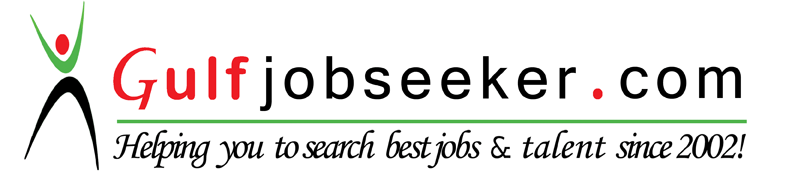 